Ghostrit 106  kmStart Lovendonk -  LA Hooiwege/de N456 (0.3  km) - LA Mithremstraat (1.0  km) - De Mithremstraat draait iets naar links en wordt de Daasdonk (2.8  km) - RD 't Hand (3.0  km) - LA Arisdonk (4.8  km) - RA Beirtje (5.8  km) - RD Lievetragel (6.1  km) - RD Trekweg (6.6  km) - LA Beke (7.0  km) - Flauwe bocht naar rechts naar de Bekestraat (7.3  km) - RA om op de Bekestraat te blijven (7.6  km) - RD Korteboeken (8.3  km) - RA Grote Steenweg (10.3  km) - LA Vaart Links (10.5  km) - RA Rohoek (12.4  km) - RD Rostraat (12.7  km) - Flauwe bocht naar links naar de Rostraat (13.4  km) - LA Spenningstraat/de N461 (15.7  km) - RA Zuttershoek (15.7  km) - RA Pauwelsbos (16.6  km) - RD Eksterstraat (16.8  km) - RD Zwagershullestraat (17.4  km) - LA Leistraat (17.5  km) - RD Moerstraat (18.3  km) - RA Bellemdorpweg (19.3  km) - LA Stuivenberg (19.3  km) - Flauwe bocht naar links naar de Ommegangstraat (19.6  km) - RA Lotenhullestraat (20.3  km) - Houd rechts aan en blijf op de Lotenhullestraat (20.4  km) - RD Lobulckstraat (23.8  km) - LA Steenweg op Deinze/de N409 (24.5  km) - RA Nauterkensstraat (24.5  km) - RA om op de Nauterkensstraat te blijven (25.0  km) - LA Baarlaars (26.2  km) - RA Mortelwalstraat (27.2  km) - RA Poekestraat (28.7  km) - Flauwe bocht naar links om op de Poekestraat te blijven (29.3  km) - LA Pannemeersstraat (29.3  km) - RD Mevrouwmolenstraat (30.9  km) - RA Kasteelhoevestraat (31.4  km) - LA Keizerstraat (32.5  km) - RA Kanegem-Dorp (33.1  km)BEVOORRADING Kanegem-DorpRD Sint Bavostraat (33.1  km) - LA Nagelstraat (33.4  km) - RA Kanegemstraat (33.6  km) - Houd links aan en blijf op de Kanegemstraat (33.9  km) - LA Zegersstraat (36.9  km) - RA Szamotulystraat (37.5  km) - Neem op de rotonde de 2e afslag naar de Bevrijdingslaan (37.9  km) - LA Galgenveldstraat (38.2  km) - LA Deinsesteenweg/de N35 (38.3  km) - RA Wielmakerstraat (38.3  km) - Flauwe bocht naar rechts om op de Wielmakerstraat te blijven (38.4  km) – volg fietspad naast Zuiderring /N35-  voorbij spoorweg fietspad rechts aanhouden tot aan Dentergemstraat)  – RA Dentergemstraat (39,1 km - RA Mankemerriestraat (40.8  km) - LA Poelberg (41.3  km) - RA Putterijstraat (42.0  km) - RD Moordhoekstraat (42.7  km) - LA Sint (Martenstraat (43.0  km) - RA om op de Sint (Martenstraat te blijven (43.2  km) - LA Sint (Amandstraat (43.4  km) - LA Roosbeekdreef (44.3  km) - RD Beukstraat (44.8  km) - RD Lijsterstraat (45.8  km) - RD Berkstraat (46.8  km) - RD Dentergemstraat (47.5  km) - LA Driekoningenstraat (47.6  km) - LA Heirweg (50.1  km) - Ga rechtdoor op de Wakkensteenweg/de N327 (50.1  km) - RA Vijvedreef (50.5  km) - RA om op de Vijvedreef te blijven (52.4  km) - RA Hooiestraat (52.4  km) - RA om op de Hooiestraat te blijven (52.5  km) - RA (52.7  km) - RD Linkeroever (55.3  km) - Houd rechts aan en blijf op de Linkeroever (55.7  km) - RD Dijsselstraat (61.0  km) - LA Brugstraat (61.1  km) - RA om op de Brugstraat te blijven (61.3  km) - LA Oude Heirbaan/de N440 (62.3  km) - RA Huttestraat (62.5  km) - Flauwe bocht naar links naar de Goedstraat (63.4  km) - Flauwe bocht naar rechts naar de Kwakkelstraat (63.9  km) - LA Grijsbulckstraat (64.4  km) - RD Lammekesstraat (64.7  km) - LA Lammekensstraat (65.9  km) - LA Vinktstraat (67.3  km) - RA Poekestraat (67.6  km) - LA Molenweg (67.6  km) - RA Jules Van Ooststraat (68.2  km) - Flauwe bocht naar rechts naar de Neringenstraat (68.4  km) - LA Ten Broucken (69.9  km) - RA om op de Ten Broucken te blijven (70.1  km) - RD Astenhove (70.2  km) - RD Oliepotstraat (70.3  km) - RA Sint Bavostraat (70.4  km) - Ga rechtdoor op de Kanegem-Dorp (70.5  km)BEVOORRADING Kanegem-DorpRA om op de Kanegem-Dorp te blijven (70.5  km) - RA om op de Kanegem-Dorp te blijven (70.6  km) - RD Oosthoekstraat (70.8  km) - RA om op de Oosthoekstraat te blijven (71.8  km) - RA Vinktse Binnenweg (72.1  km) - RA Artemeersstraat (74.1  km) - RD Kanegemstraat (74.5  km) - RA om op de Kanegemstraat te blijven (75.0  km) - LA Aarseleweg (76.3  km) - RA Deinzestraat/de N409 (77.3  km) - LA Heerdweg/het Martelarenplein (77.3  km) - RA om op de Heerdweg te blijven (78.2  km) - LA Wierookstraat (79.2  km) - LA Hoenderveldstraat (79.7  km) - RA Wierookstraat (81.1  km) - LA Lange Akkerstraat (81.3  km) - RD Meigemstraat (84.2  km) - Flauwe bocht naar rechts naar de Gasthuisstraat (84.6  km) - RA Cyriel Buyssestraat (85.2  km) - LA Camille van der Cruyssenstraat/de Markt (85.4  km) - RD Akker (85.8  km) - RD Oossekouter (86.0  km) - LA Legekouter (87.2  km) - RA om op de Legekouter te blijven (87.3  km) - RA Wulfhoek (87.9  km) - Flauwe bocht naar rechts om op de Wulfhoek te blijven (88.8  km) - RA om op de Wulfhoek te blijven (89.1  km) - LA Legekouter (89.3  km) - RA Brouwerijstraat (89.9  km) - LA Grote Heirenthoek (90.0  km) - Flauwe bocht naar rechts naar de Maalderijstraat (90.3  km) - LA Hansbekestraat (91.7  km) - RA Hansbekestraat/de N461 (91.8  km) - RA Veldestraat/de N461 (92.7  km) - LA Langenakker/de N461 (92.9  km) - LA Merendreesesteenweg/de N461 (95.2  km) - LA Poekstraat (95.3  km) - RA (95.4  km) - LA Poekstraat (95.4  km) - RD Meirestraat (97.9  km) - RA Kasteellaan (98.3  km) - Neem op de rotonde de 3e afslag naar de Drongense Steenweg (98.5  km) - RD Bierstalbrug (98.7  km) - RD Bilksken (99.3  km) - LA Grote Baan/de N9 (99.6  km) - RA Appensvoorde (99.8  km) - LA Kuitenberg (100.0  km) - LA Haantjen (101.0  km) - De Haantjen draait iets naar links en wordt de Meistraat (102.0  km) - RD Linde (103.1  km) - LA Weegse (103.4  km) - RD Weststraat (104.1  km) - LA Dellaertsdreef (105.0  km) - RA Schoolstraat (105.4  km) - RA naar het Eiland (105.5  km) - RA richting de Lovendonk (105.8  km) - LA Lovendonk (105.9  km)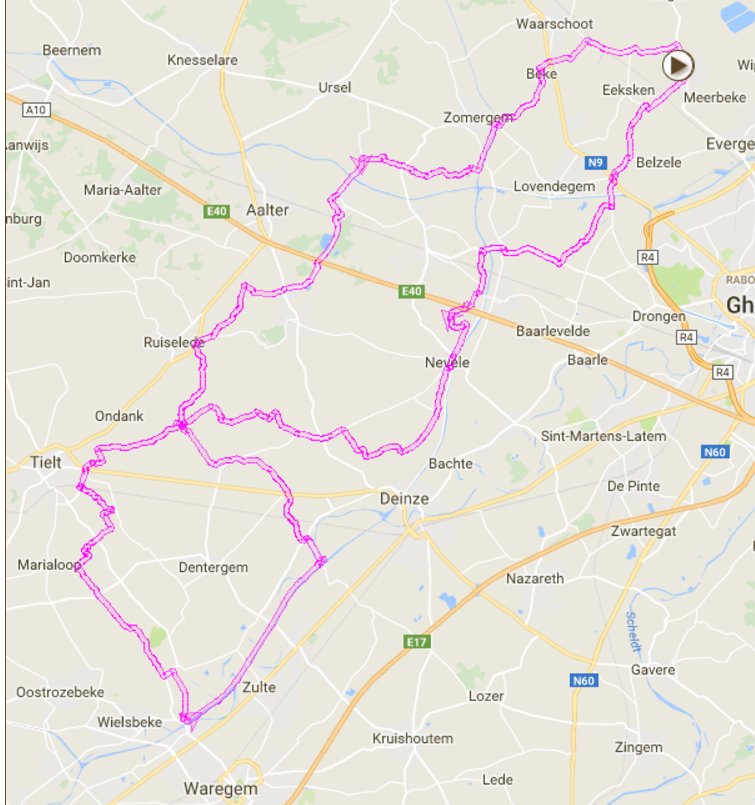 Ghostrit 70  kmStart Lovendonk -  LA Hooiwege/de N456 (0.3  km) - LA Mithremstraat (1.0  km) - De Mithremstraat draait iets naar links en wordt de Daasdonk (2.8  km) - RD 't Hand (3.0  km) - LA Arisdonk (4.8  km) - RA Beirtje (5.8  km) - RD Lievetragel (6.1  km) - RD Trekweg (6.6  km) - LA Beke (7.0  km) - Flauwe bocht naar rechts naar de Bekestraat (7.3  km) - RA om op de Bekestraat te blijven (7.6  km) - RD Korteboeken (8.3  km) - RA Grote Steenweg (10.3  km) - LA Vaart Links (10.5  km) - RA Rohoek (12.4  km) - RD Rostraat (12.7  km) - Flauwe bocht naar links naar de Rostraat (13.4  km) - LA Spenningstraat/de N461 (15.7  km) - RA Zuttershoek (15.7  km) - RA Pauwelsbos (16.6  km) - RD Eksterstraat (16.8  km) - RD Zwagershullestraat (17.4  km) - LA Leistraat (17.5  km) - RD Moerstraat (18.3  km) - RA Bellemdorpweg (19.3  km) - LA Stuivenberg (19.3  km) - Flauwe bocht naar links naar de Ommegangstraat (19.6  km) - RA Lotenhullestraat (20.3  km) - Houd rechts aan en blijf op de Lotenhullestraat (20.4  km) - RD Lobulckstraat (23.8  km) - LA Steenweg op Deinze/de N409 (24.5  km) - RA Nauterkensstraat (24.5  km) - RA om op de Nauterkensstraat te blijven (25.0  km) - LA Baarlaars (26.2  km) - RA Mortelwalstraat (27.2  km) - RA Poekestraat (28.7  km) - Flauwe bocht naar links om op de Poekestraat te blijven (29.3  km) - LA Pannemeersstraat (29.3  km) - RD Mevrouwmolenstraat (30.9  km) - RA Kasteelhoevestraat (31.4  km) - LA Keizerstraat (32.5  km) - RA Kanegem Dorp (33.1  km)  BEVOORRADING Kanegem-DorpTerug via Kanegem-Dorp (32.9  km) - RA om op de Kanegem-Dorp te blijven (33.1  km) - RD Oosthoekstraat (33.3  km) - RA om op de Oosthoekstraat te blijven (34.3  km) - RA Vinktse Binnenweg (34.6  km) - RA Artemeersstraat (36.6  km) - RD Kanegemstraat (37.0  km) - RA om op de Kanegemstraat te blijven (37.6  km) - LA Aarseleweg (38.8  km) - RA Deinzestraat/de N409 (39.8  km) - LA Heerdweg/het Martelarenplein (39.8  km) - RA om op de Heerdweg te blijven (40.7  km) - LA Wierookstraat (41.7  km) - LA Hoenderveldstraat (42.2  km) - RA Wierookstraat (43.6  km) - LA Lange Akkerstraat (43.8  km) - RD Meigemstraat (46.7  km) - Flauwe bocht naar rechts naar de Gasthuisstraat (47.1  km) - RA Cyriel Buyssestraat (47.7  km) - LA Camille van der Cruyssenstraat/de Markt (47.9  km) - RD Akker (48.3  km) - RD Oossekouter (48.5  km) - LA Legekouter (49.7  km) - RA om op de Legekouter te blijven (49.8  km) - RA Wulfhoek (50.4  km) - Flauwe bocht naar rechts om op de Wulfhoek te blijven (51.3  km) - RA om op de Wulfhoek te blijven (51.6  km) - LA Legekouter (51.8  km) - RA Brouwerijstraat (52.4  km) - LA Grote Heirenthoek (52.5  km) - Flauwe bocht naar rechts naar de Maalderijstraat (52.8  km) - LA Hansbekestraat (54.2  km) - RA Hansbekestraat/de N461 (54.3  km) - RA Veldestraat/de N461 (55.2  km) - LA Langenakker/de N461 (55.4  km) - LA Merendreesesteenweg/de N461 (57.7  km) - LA Poekstraat (57.8  km) - RD Meirestraat (60.4  km) - RA Kasteellaan (60.8  km) - Neem op de rotonde de 3e afslag naar de Drongense Steenweg (61.0  km) - RD Bierstalbrug (61.2  km) - RD Bilksken (61.8  km) - LA Grote Baan/de N9 (62.1  km) - RA Appensvoorde (62.3  km) - LA Kuitenberg (62.5  km) - LA Haantjen (63.5  km) - De Haantjen draait iets naar links en wordt de Meistraat (64.5  km) - RD Linde (65.6  km) - LA Weegse (65.9  km) - RD Weststraat (66.6  km) - LA Dellaertsdreef (67.5  km) - RA Schoolstraat (67.9  km) - RA naar het Eiland (68.0  km) - RA richting de Lovendonk (68.3  km) - RA Lovendonk (68.4  km)Ghostrit 45  km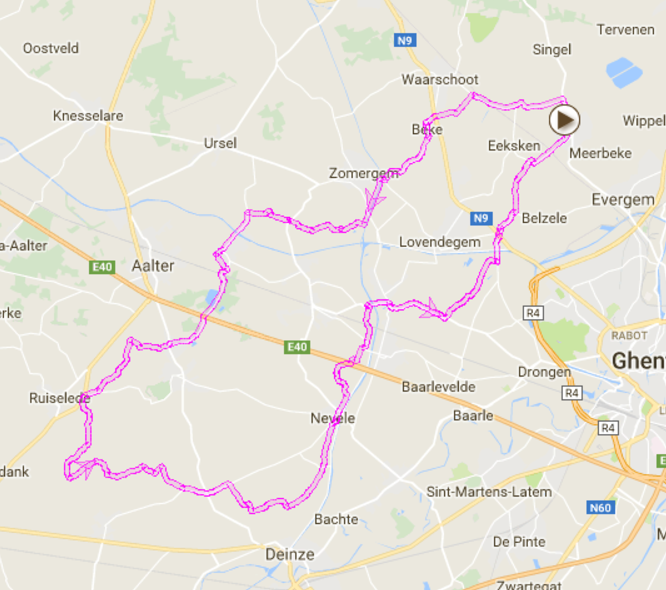 Start Lovendonk - LA Hooiwege/de N456 (0.3  km) - LA Mithremstraat (1.0  km) - De Mithremstraat draait iets naar links en wordt de Daasdonk (2.7  km) - RD 't Hand (3.0  km) - LA Arisdonk (4.7  km) - RA Beirtje (5.7  km) - RD Lievetragel (6.0  km) - RD Trekweg (6.5  km) - LA Beke (7.0  km) - Flauwe bocht naar rechts naar de Bekestraat (7.2  km) - RA om op de Bekestraat te blijven (7.6  km) - RD Korteboeken (8.3  km) - RA Grote Steenweg (10.3  km) - LA Vaart Links (10.5  km) - RA Rohoek (12.4  km) - RD Rostraat (12.7  km) - Flauwe bocht naar rechts om op de Rostraat te blijven (13.4  km) - RA om op de Rostraat te blijven (13.4  km) - LA Spenningstraat/de N461 (15.6  km) - RA Zuttershoek (15.6  km) - RA naar het Pauwelsbos (16.6  km) - RD Eksterstraat (16.8  km) - RD Zwagershullestraat (17.4  km) - LA Leistraat (17.5  km) - RD Moerstraat (18.3  km) - RA Bellemdorpweg (19.3  km) - LA Stuivenberg (19.3  km) - Flauwe bocht naar links naar de Ommegangstraat (19.6  km) - RA Lotenhullestraat (20.3  km) - Houd links aan en blijf op de Lotenhullestraat (20.3  km) - Flauwe bocht naar links naar de Bellemstation (20.6  km) - RD Lotenhullestraat (20.8  km) - LA Waggebrug (21.1  km) - LA Weitingstraat (22.2  km) - RA Karmenhoekstraat (22.2  km) - RA om op de Karmenhoekstraat te blijven (22.9  km) - LA Reibroekstraat (23.8  km) - Flauwe bocht naar links om op de Reibroekstraat te blijven (24.7  km) - Flauwe bocht naar rechts om op de Reibroekstraat te blijven (25.0  km) - RA Nevelestraat/de N437a (25.2  km) - LA Zandestraat (25.2  km) - RD Kleine Heirenthoek (26.1  km) - RD Grote Heirenthoek (27.5  km) - LA Maalderijstraat (27.8  km) - RD Olmweg (28.6  km) - LA Hansbekestraat (29.2  km) - RA Hansbekestraat/de N461 (29.4  km) - RA Veldestraat/de N461 (30.2  km) - LA Langenakker/de N461 (30.4  km) - LA Merendreesesteenweg/de N461 (32.7  km) - LA Poekstraat (32.8  km) - RD Meirestraat (35.4  km) - RA Kasteellaan (35.8  km) - Neem op de rotonde de 3e afslag naar de Drongense Steenweg (36.0  km) - RD Bierstalbrug (36.2  km) - RD Bilksken (36.9  km) - LA Grote Baan/de N9 (37.1  km) - RA Appensvoorde (37.3  km) - LA Kuitenberg (37.5  km) - RD Kuitenbergstraat (38.5  km) - LA Grote Moerstraat (39.0  km) - RA Meistraat (40.3  km) - RD Linde (41.4  km) - LA Weegse (41.7  km) - LA Dellaertsdreef (43.4  km) - RA Schoolstraat (43.7  km) - RA naar het Eiland (43.8  km) - RA richting de Lovendonk (44.1  km) - RA Lovendonk (44.2  km) 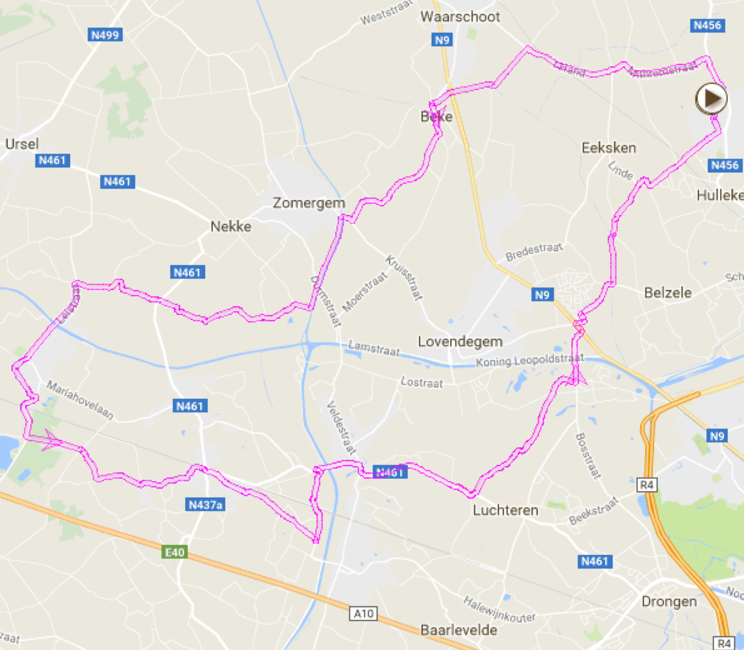 